Universidade Federal do Ceará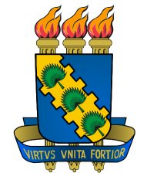 Centro de TecnologiaDepartamento de Engenharia Hidráulica e AmbientalCurso de Pós-Graduação em Engenharia Civil (Recursos Hídricos, Saneamento Ambiental e Geotecnia)PLANO DE TRABALHO1. TIPO DE COMPONENTE:1. TIPO DE COMPONENTE:Atividade (   )                  Disciplina ( x )                    Módulo (   )Atividade (   )                  Disciplina ( x )                    Módulo (   )2. NÍVEL:2. NÍVEL:                            Mestrado (  )                        Doutorado ( x  )                            Mestrado (  )                        Doutorado ( x  )3. IDENTIFICAÇÃO DO COMPONENTE:3. IDENTIFICAÇÃO DO COMPONENTE:Nome: HIDROLOGIA AVANÇADACódigo:TDP8417Carga Horária 64Nº de Créditos:4Optativa:Sim ( )                                   Não (x)Obrigatória:      Sim (x)                                   Não (  )Área de Concentração:Recursos Hídricos4. DOCENTE RESPONSÁVEL:4. DOCENTE RESPONSÁVEL:Francisco de Assis de Souza FilhoFrancisco de Assis de Souza Filho5. JUSTIFICATIVA:5. JUSTIFICATIVA:O conhecimento de hidrologia é essencial para a formação do profissional de recursos hídricos sendo esta uma disciplina básica e pilar na formação dos doutores da área de concentração em recursos hídricos. O conhecimento de hidrologia é essencial para a formação do profissional de recursos hídricos sendo esta uma disciplina básica e pilar na formação dos doutores da área de concentração em recursos hídricos. 6. OBJETIVOS:6. OBJETIVOS:Para aumentar o conhecimento sobre a aplicação de métodos hidrológicos avançadas em problemas de recursos hídricos. Os objetivos específicos incluem o uso de técnicas de probabilidade para caracterizar processos hidrológicos. Tais análises são caracterizados pela coleta de dados, análise e interpretação, simulação e previsão. O nível de compreensão deve, após a conclusão do curso, ser suficiente para entender e apreciar as questões importantes da literatura atual em que os modelos hidrológicos, métodos estatísticos e de otimização são utilizados na previsão e interpretação dos processos hidrológicos. A sinergia entre os processos hidrológicos e qualidade ambiental, hidrometeorologia, aquecimento global, informática e ecologia e conservação serão mencionados. O curso vai envolver leituras da literatura modelagem hidrológica deterministica e estocástica, assim como, atividades práticas utilizando computadores.Para aumentar o conhecimento sobre a aplicação de métodos hidrológicos avançadas em problemas de recursos hídricos. Os objetivos específicos incluem o uso de técnicas de probabilidade para caracterizar processos hidrológicos. Tais análises são caracterizados pela coleta de dados, análise e interpretação, simulação e previsão. O nível de compreensão deve, após a conclusão do curso, ser suficiente para entender e apreciar as questões importantes da literatura atual em que os modelos hidrológicos, métodos estatísticos e de otimização são utilizados na previsão e interpretação dos processos hidrológicos. A sinergia entre os processos hidrológicos e qualidade ambiental, hidrometeorologia, aquecimento global, informática e ecologia e conservação serão mencionados. O curso vai envolver leituras da literatura modelagem hidrológica deterministica e estocástica, assim como, atividades práticas utilizando computadores.7. EMENTA:7. EMENTA:Análise do escoamento superficial.  Hidrograma. Análise das séries temporais. Modelo Chuva-vazão. Propagação das descargas. Monitoramento e previsão de cheias e estiagens. Hidrologia sintética. Simulação. Fluviometria. Estações hidrométricas. Análise e homogeneização de dados fluviométricos. Regressões hidropluviométricas.Análise do escoamento superficial.  Hidrograma. Análise das séries temporais. Modelo Chuva-vazão. Propagação das descargas. Monitoramento e previsão de cheias e estiagens. Hidrologia sintética. Simulação. Fluviometria. Estações hidrométricas. Análise e homogeneização de dados fluviométricos. Regressões hidropluviométricas.8. PROGRAMA DA DISCIPLINA/ATIVIDADE/MÓDULO:8. PROGRAMA DA DISCIPLINA/ATIVIDADE/MÓDULO:Modelos  Hidrológicos I Modelagem de Processos HidrológicosEstrutura dos Modelos Concentrados chuva-vazãoCalibração e Validação de modelos hidrológicosPropagação de CheiasAnálise Hidrológica de Séries TemporaisAnálise do modo de variação (baixa e alta frequência) e identificação de tendênciaRelacionar padrões de variação hidrológica e dinâmica do climaGeração de Séries SintéticasModelagem clássicaUtilização de técnicas de “Machine Learning”Previsão Sazonal de Chuva e VazõesUtilizando Modelagem Estatística (índices climáticos)Análise de estremos de secas e cheiasÍndices de seca (ex. SPI, SPIE, SRI)Downscaling modelos climáticosAcoplamento de Modelos climáticos e hidrológicosPrevisão MultimodelosMudanças Climáticas e PaleoclimaModelos Globais CMIP5Acoplamento e previsão de impactos hidrológicos Modelos Paleoclimático Medições Hidrológicas e IncertezasPrecipitação: pluviômetro, pluviografo e radarPrecipitação: ponto e campoVazão: hidrometração, curva-chave, incertezaEvapotranspitação: estação meteorológica e satéliteHidrologia IsotópicaFundamentos teóricos Principais aplicações na hidrologiaModelos Hidrológicos II : Modelo Chuva-vazãoAnálise da Incerteza dos ParâmetrosRegionalização de ParâmetrosMudança no uso do SoloAção AntrópicaModelos  Hidrológicos I Modelagem de Processos HidrológicosEstrutura dos Modelos Concentrados chuva-vazãoCalibração e Validação de modelos hidrológicosPropagação de CheiasAnálise Hidrológica de Séries TemporaisAnálise do modo de variação (baixa e alta frequência) e identificação de tendênciaRelacionar padrões de variação hidrológica e dinâmica do climaGeração de Séries SintéticasModelagem clássicaUtilização de técnicas de “Machine Learning”Previsão Sazonal de Chuva e VazõesUtilizando Modelagem Estatística (índices climáticos)Análise de estremos de secas e cheiasÍndices de seca (ex. SPI, SPIE, SRI)Downscaling modelos climáticosAcoplamento de Modelos climáticos e hidrológicosPrevisão MultimodelosMudanças Climáticas e PaleoclimaModelos Globais CMIP5Acoplamento e previsão de impactos hidrológicos Modelos Paleoclimático Medições Hidrológicas e IncertezasPrecipitação: pluviômetro, pluviografo e radarPrecipitação: ponto e campoVazão: hidrometração, curva-chave, incertezaEvapotranspitação: estação meteorológica e satéliteHidrologia IsotópicaFundamentos teóricos Principais aplicações na hidrologiaModelos Hidrológicos II : Modelo Chuva-vazãoAnálise da Incerteza dos ParâmetrosRegionalização de ParâmetrosMudança no uso do SoloAção Antrópica9. FORMA DE AVALIAÇÃO:9. FORMA DE AVALIAÇÃO:O sistema de notas de zero a dez será usada para avaliar cada uma das atividades.	Trabalho de Casa   	                      60%	Prova Parcial  	20%	Artigo Final	20%O sistema de notas de zero a dez será usada para avaliar cada uma das atividades.	Trabalho de Casa   	                      60%	Prova Parcial  	20%	Artigo Final	20%10. BIBLIOGRAFIA: 10. BIBLIOGRAFIA: ARTIGOS SELECIONADOS PELO PROFESSOR Rainfall-runoff modeling in gauged and ungauged catchmaents. Ed, Tjas Kwang Wei. Ed. Imperial College Press. 2004Applied Spatial Data Analysis with R. Editores: Roger S. Bivand, Edzer J. Pebesma Virgilio Gómez-Rubio. Editora Spring. 2008.Pattern Recognition and Machine Learning. Autor: Christopher M. Bishop Editora Spring. 2006.The Elements of Statistical Learning Data Mining,Inference,and Predictio. Autores: Trevor Hastie,  Robert Tibshirani, Jerome Friedman. Springer Series in Statistics.2008Applied Hydrology, by Ven Te Chow, Maidment, D. R., and Mays, L. W., McGraw-Hill, 1988.Hidrologia Ciência e Aplicação. Tucci (org). ABRH, EDUSP, Editora DA Universidade (UFRS), 1993. ISBN 85-7025-298-6Hidrologia e Recursos Hídricos. Righetto. EESC-USP, 1998. ISBN 85-85205-24-5Applied Hydrology. Chow,Maindment & Mays. McGraw-Hill, 1988. ISBN 0-07-010810-2Handbook of Hydrology. Maidment (org). McGraw-Hill, 1993. ISBN 0-07-039732-5Engenharia Hidrológica. Ramos et alli  (org). Coleção ABRH de Recursos Hídricos Vol2. ABRH/Editora UFRJ, 1989. ISBN 85-7108-053-4.ARTIGOS SELECIONADOS PELO PROFESSOR Rainfall-runoff modeling in gauged and ungauged catchmaents. Ed, Tjas Kwang Wei. Ed. Imperial College Press. 2004Applied Spatial Data Analysis with R. Editores: Roger S. Bivand, Edzer J. Pebesma Virgilio Gómez-Rubio. Editora Spring. 2008.Pattern Recognition and Machine Learning. Autor: Christopher M. Bishop Editora Spring. 2006.The Elements of Statistical Learning Data Mining,Inference,and Predictio. Autores: Trevor Hastie,  Robert Tibshirani, Jerome Friedman. Springer Series in Statistics.2008Applied Hydrology, by Ven Te Chow, Maidment, D. R., and Mays, L. W., McGraw-Hill, 1988.Hidrologia Ciência e Aplicação. Tucci (org). ABRH, EDUSP, Editora DA Universidade (UFRS), 1993. ISBN 85-7025-298-6Hidrologia e Recursos Hídricos. Righetto. EESC-USP, 1998. ISBN 85-85205-24-5Applied Hydrology. Chow,Maindment & Mays. McGraw-Hill, 1988. ISBN 0-07-010810-2Handbook of Hydrology. Maidment (org). McGraw-Hill, 1993. ISBN 0-07-039732-5Engenharia Hidrológica. Ramos et alli  (org). Coleção ABRH de Recursos Hídricos Vol2. ABRH/Editora UFRJ, 1989. ISBN 85-7108-053-4.